Dana Meca Franková a Gabriela Gorbová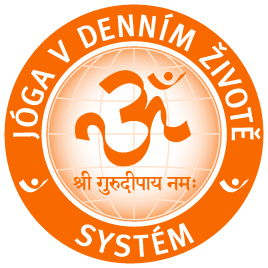 pořádajív rámci Kreativu Venušina sopka                             v Mezině u Bruntálu ve středu 21. 8. 2019 od 17,00 do 18,30 hodina ve čtvrtek 22. 8. 2019 od 8,00 do 9,30 hodin na louce za místní pergolou vedle kostela (v případě nepříznivého počasí pod pergolou)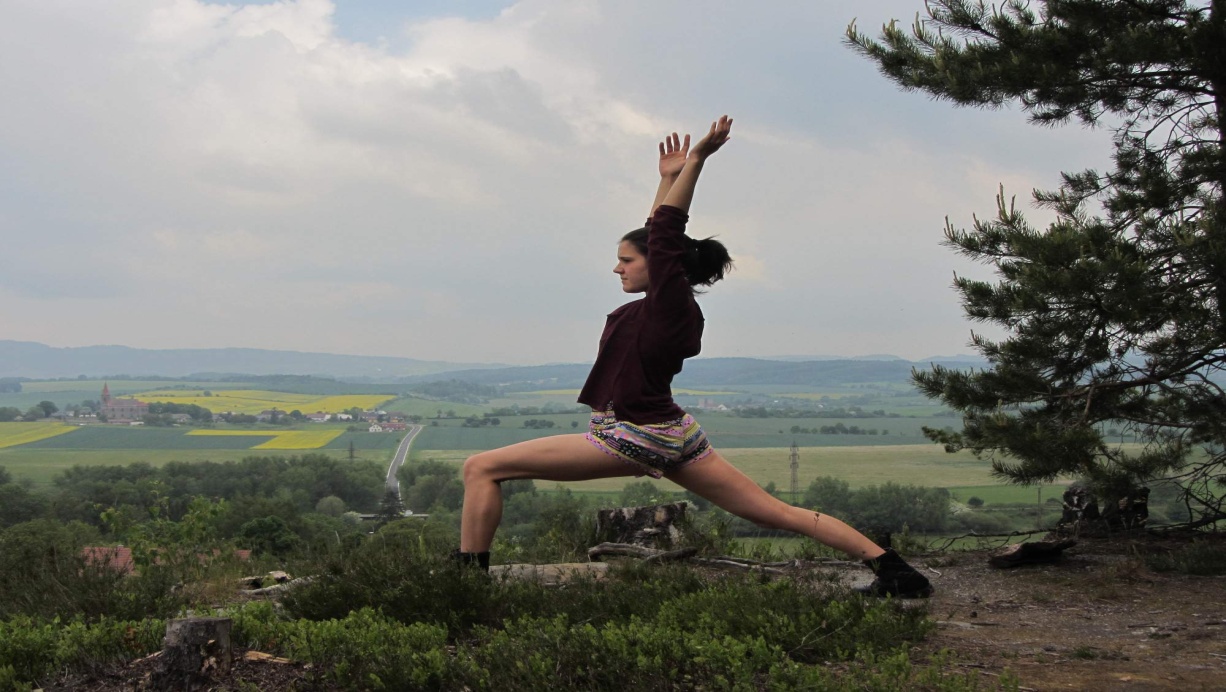 cvičení jógy s GabčouCvičení vychází z knihy Jóga v denním životě.  Je vhodné pro všechny – ženy, muže, děti,       pro všechny věkové skupiny. Bude obsahovat relaxaci, jednoduché ásany,  při kterých uvolníme a protáhneme svaly a klouby. Cvičení ukončíme dechovým cvičením.                              Doba trvání je 90 minut. Cvičíme nalačno asi 3 hod. po jídle.  Vstup volný!!!!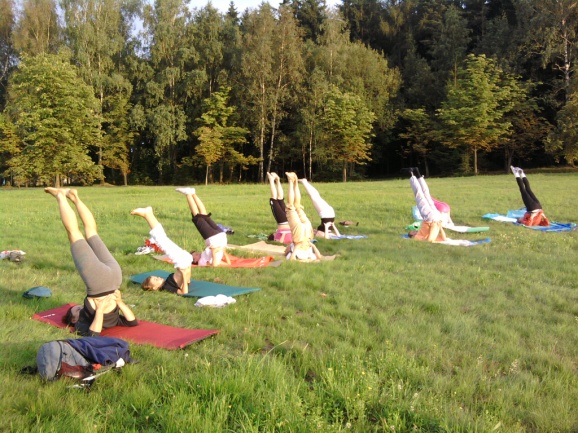 Místo konání: Kreativ Venušina sopka Mezina                  u Bruntálu (na louce za pergolou obce Mezina                    u kostela). S sebou si vezměte karimatku, ručník, lahev s pitím, dobrou náladu, pohodlné oblečení                 a sluneční brýle. Nutné – přihlásit se předem!Počet účastníků: max. 20 osobPřihlášky a info: Dana Meca Franková, FB: Dana Luňáková,                         mejl: dana.lunakova@seznam.cz, tel.: 603 488 553, web: www.dana-meca-frankova.estranky.cz